РОССИЙСКАЯ ФЕДЕРАЦИЯКОСТРОМСКАЯ ОБЛАСТЬСОВЕТ  ДЕПУТАТОВГОРОДСКОГО ПОСЕЛЕНИЯ ГОРОД МАКАРЬЕВМАКАРЬЕВСКОГО МУНИЦИПАЛЬНОГО РАЙОНАРЕШЕНИЕ № 236                                                30 июня 2014 года  Об установлении платы за содержание и текущий ремонт жилых помещений в городском поселении город Макарьев Макарьевского муниципального района Костромской области.          В соответствии с частью 3 статьи 156, частью 4 статьи  158  Жилищного кодекса Российской Федерации, пунктом 3 части 1 статьи 13 Устава городского поселения город Макарьев, рассмотрев ходатайство главы городского поселения город Макарьева, Совет депутатов городского поселения город Макарьев 2 созыва                                                                   РЕШИЛ:Установить на территории городского поселения город Макарьев размер платы за содержание и текущий ремонт жилого помещения для нанимателей жилых помещений по договорам социального найма и договорам найма помещений государственного или муниципального жилищного фонда, собственников жилых помещений, которые не приняли  решения о выборе способа управления многоквартирным домом, а также собственников жилых помещений, которые на общем собрании не приняли решение об установлении размера платы за содержание и ремонт жилого помещения за          1 квадратный  метр:3 рубля                       – благоустроенная квартира.2 рубля                         -квартира с частичными удобствами1 рубль                       – квартира с отсутствием удобств.Настоящее решение вступает в силу с 1 сентября 2014 года, но не ранее чем через месяц со дня официального опубликования в печатном издании Совета депутатов «Городские новости».Контроль исполнения настоящего решения возложить на специалиста администрации городского поселения город Макарьев по  ЖКХ и депутатскую комиссию по социальным вопросам и ЖКХ  (председатель Соковнина Н.П.).Глава городского поселения                                          Председатель Совета депутатовГород Макарьев                             С. ИЛЬИН                                                Н. МОКИНА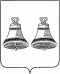 